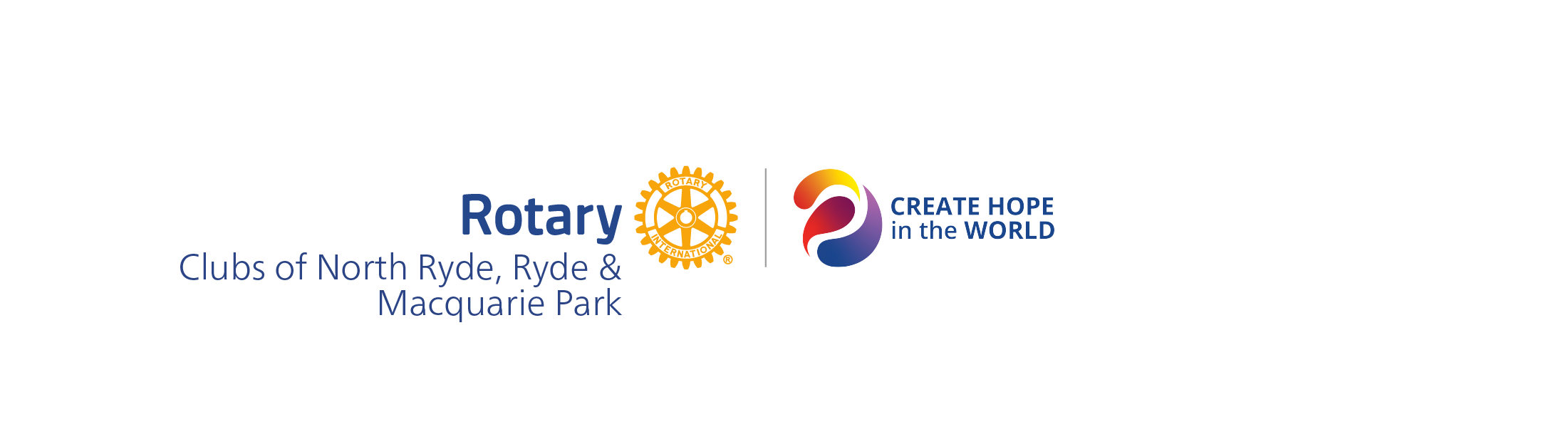 Agreement BetweenRotary Clubs of North Ryde, Ryde and Macquarie ParkANDCorporate NameSPONSORSHIP AGREEMENTTermCommences	12 March 2024Concludes	30 June 2024SPONSOR’s entitlementsThe Sponsor shall receive the following benefits for sponsoring the North Ryde eFun Run virtually between 28 April and 75May 2024:Automatic registration for you and your staff to participate in the eFun Run.Logo and sponsorship acknowledgement on all marketing material such as print advertising (local newspaper, flyers, posters, brochures) and electronic advertising (webpage, social media, e-direct marketing).Invitation to the special “thank you” breakfast following the event. a Certificate of Appreciation.Sponsorship can be by:Cash donation for: (please tick nominated amount)$5000 $2500$1500 $1000 $500 $250  another amount of your choice__________In-kind donation eg gift vouchers for prizes; printing services for flyers & posters.2.	ROTARY CLUB OF north ryde’s entitlements      In exchange for the benefits listed, the Rotary Club of North Ryde Inc. will receive the following 	benefits:$xxx cash, payment on execution of this agreementPromotion of the eFun Run event through appropriate channels available to the SponsorThe Rotary Club of North Ryde Inc. reserves the right to cancel the North Ryde Fun Run, due to conditions which make the event unsafe for entrants. In this circumstance, the sponsor will be notified as soon as possible. No refunds will be made.Signed _______________________________________   Date: _____________________On behalf of Rotary Club of North Ryde Inc. Name:	___________________________________________Title:	___________________________________________Signed _______________________________________   Date: _____________________On behalf of Sponsor Name:	___________________________________________Title:	___________________________________________SchedulePlease also provide any photos/logos/graphics/brand guidelines where available (as separate attachments). Files should be of high resolution at least 1MB. Ideal formats: JPEG/TIFF/PNG. If you have any questions, please do not hesitate to get in touch.Please send the completed form and any attachments to: Pam Wood 2023 Community Service Director, the Rotary Club of North Ryde  mobile 0400803417 email woodmal50@hotmail.com or northryderotary@gmail.comThank you for your support towards our community project - the North Ryde Fun Run for Youth Mental Health.Required:Required:Organisation’s NameSponsorship TypeContact Person’s Name & Job TitleContact EmailContact Telephone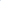 Website addressSocial Media addresses: e.g. Twitter/Facebook/Instagram/YoutubeOptional:Optional:Please provide us with a quote to add to our marketing materials. Include the name & title of the person giving the quote.Please provide us with a quote to add to our marketing materials. Include the name & title of the person giving the quote.Please provide a short paragraph/link to specific product/service we can promote or share on our social media etc., plus preferred dates of the promotion to tie in with any promotion you have.Please provide a short paragraph/link to specific product/service we can promote or share on our social media etc., plus preferred dates of the promotion to tie in with any promotion you have.Please provide any comments or ask questions you have.Please provide any comments or ask questions you have.